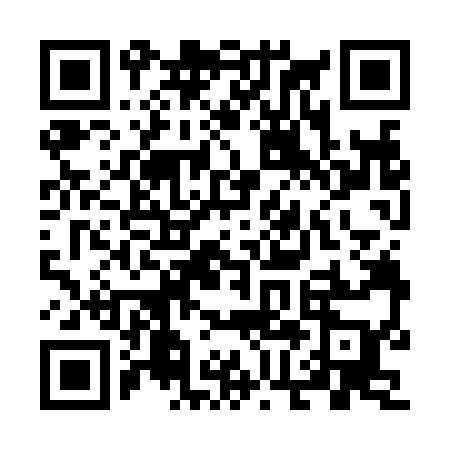 Ramadan times for Cranberry Lake, New Jersey, USAMon 11 Mar 2024 - Wed 10 Apr 2024High Latitude Method: Angle Based RulePrayer Calculation Method: Islamic Society of North AmericaAsar Calculation Method: ShafiPrayer times provided by https://www.salahtimes.comDateDayFajrSuhurSunriseDhuhrAsrIftarMaghribIsha11Mon6:016:017:161:094:277:027:028:1712Tue6:006:007:151:094:277:037:038:1813Wed5:585:587:131:084:287:047:048:1914Thu5:565:567:111:084:297:057:058:2115Fri5:545:547:101:084:297:067:068:2216Sat5:535:537:081:074:307:077:078:2317Sun5:515:517:061:074:307:087:088:2418Mon5:495:497:051:074:317:107:108:2519Tue5:475:477:031:074:327:117:118:2620Wed5:465:467:011:064:327:127:128:2821Thu5:445:447:001:064:337:137:138:2922Fri5:425:426:581:064:337:147:148:3023Sat5:405:406:561:054:347:157:158:3124Sun5:395:396:551:054:347:167:168:3225Mon5:375:376:531:054:357:177:178:3326Tue5:355:356:511:044:357:187:188:3527Wed5:335:336:501:044:367:197:198:3628Thu5:315:316:481:044:367:207:208:3729Fri5:305:306:461:044:367:217:218:3830Sat5:285:286:451:034:377:227:228:4031Sun5:265:266:431:034:377:237:238:411Mon5:245:246:411:034:387:247:248:422Tue5:225:226:401:024:387:267:268:433Wed5:215:216:381:024:397:277:278:444Thu5:195:196:371:024:397:287:288:465Fri5:175:176:351:014:397:297:298:476Sat5:155:156:331:014:407:307:308:487Sun5:135:136:321:014:407:317:318:508Mon5:115:116:301:014:407:327:328:519Tue5:105:106:281:004:417:337:338:5210Wed5:085:086:271:004:417:347:348:53